REGULATIV FOR HUSHOLDNINGSAFFALD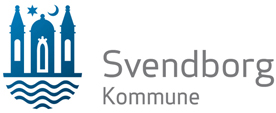 IndholdsfortegnelseIndledning med formål m.m.	3§9 Ordning for dagrenovation	5§10 Ordning for papiraffald	8§11 Ordning for papaffald	9§12 Ordning for glasemballageaffald	9§13 Ordning for genanvendeligt metalemballageaffald	10§14 Ordning for genanvendeligt plastemballageaffald	11§15 Ordning for genbrugspladserne	11§16 Ordning for PVC-affald	12§17 Ordning for imprægneret træ	12§18 Ordning for farligt affald	13§19 Ordning for affald af elektriske og elektroniske produkter (WEEE)	13§20 Ordning for bærbare batterier og akkumulatorer	14§21 Ordning for bygge- og anlægsaffald	15§22 Ordning for storskrald	15§24 Ordning for haveaffald	17§25 Ordning for bortskaffelse af større mængder affald(anvisningsordning)	18§26 Ordning for tøj og sko	18§27 Ordning for PCB-holdigt affald	19Indledning med formål m.m.§1 FormålFormålet med dette regulativ er at fastsætte regler for håndtering af husholdningsaffald fra alle borgere og grundejere i Svendborg Kommune med henblik på at forebygge forurening, uhygiejniske forhold for miljø og mennesker og begrænse ressourceanvendelsen ved at fremme genanvendelse af affald. Formålet er endvidere efter miljøbeskyttelsesloven at fastsætte regler om de kommunale affaldsordningers omfang og tilrettelæggelse m.v. med henblik på at etablere og skabe rammerne for velfungerende kommunale ordninger, herunder normere de praktiske forhold i forbindelse med afviklingen af affaldsindsamlingen og -håndteringen.§2 LovgrundlagRegulativet er udarbejdet i henhold til gældende miljølovgivning, herunder navnlig:Lov om miljøbeskyttelse (miljøbeskyttelsesloven).Bekendtgørelse om affald (affaldsbekendtgørelsen).Bekendtgørelse om markedsføring af elektrisk og elektronisk udstyr samt håndtering af affald af elektrisk og elektronisk udstyr (elektronikaffaldsbekendtgørelsen).Bekendtgørelse om batterier og akkumulatorer og udtjente batterier og akkumulatorer (batteribekendtgørelsen).Bekendtgørelse om visse krav til emballager (emballagebekendtgørelsen).§3 DefinitionerDe definitioner, der anvendes i dette regulativ, svarer til de definitioner, der fremgår af den til enhver tid gældende affaldsbekendtgørelse.§4 GebyrerKommunalbestyrelsen fastsætter gebyrer i henhold til miljøbeskyttelsesloven samt affaldsbekendtgørelsen.Kommunalbestyrelsen vedtager efter affaldsbekendtgørelsen én gang årligt et gebyrblad, der angiver størrelsen på ovennævnte gebyrer. Gebyrbladet er tilgængeligt på Svendborg Kommunes hjemmeside.§5 Klage m.v.Kommunalbestyrelsens afgørelser kan efter affaldsbekendtgørelsen ikke påklages til anden administrativ myndighed.Efter lov om kommunernes styrelse kan spørgsmål om, hvorvidt kommunen overholder den lovgivning, der særligt gælder for offentlige myndigheder, herunder kommunale forskrifter, der er udstedt i medfør af denne lovgivning, indbringes for statsforvaltningen i den region, hvori kommunen er beliggende. Statsforvaltningen beslutter selv, om der er tilstrækkeligt grundlag for at rejse en tilsynssag.§6 Overtrædelse og strafOvertrædelse af regulativet straffes efter affaldsbekendtgørelsen med bøde.Efter affaldsbekendtgørelsen kan straffen stige til fængsel i indtil 2 år, hvis overtrædelsen er begået forsætligt eller ved grov uagtsomhed, og hvis der ved overtrædelsen er:1. voldt skade på miljøet eller fremkaldt fare herfor, eller2. opnået eller tilsigtet en økonomisk fordel for den pågældende selv eller andre, herunder ved besparelser.§7 BemyndigelseKommunalbestyrelsen har bemyndiget Kultur, Erhverv og Udvikling til at træffe afgørelser efter dette regulativ.§8 IkrafttrædelseRegulativet træder i kraft den 24-01-2017.Samtidig med ikrafttrædelsen af dette regulativ ophæves følgende:Regulativ for husholdningsaffald for Svendborg Kommune af 30. januar 2013Således vedtaget af kommunalbestyrelsen den 20-12-2016.Borgmester Lars Erik Hornemann Kommunaldirektør Erik Meldgård Bendorf§9 Ordning for dagrenovation§9.1 Hvad er dagrenovationDagrenovation er affald, der er defineret som dagrenovation i affaldsbekendtgørelsen.Følgende affaldstyper er eksempler på dagrenovation:- fedt, kød, fisk og pålæg- brødrester- engangsbleer- forurenet pap, papir, stanniol m.m.- sammensatte produkter fx smørbøtter, mælke- og juicekartoner o. lign.- sod og aske§9.2 Hvem gælder ordningen forOrdningen gælder for alle private borgere og grundejere i kommunen, hvor borgeren og grundejeren frembringer dagrenovation, herunder dagrenovation fra eventuel tilknyttet erhvervsvirksomhed.Ordningen gælder for sommerhuse, kolonihavehuse m.m. i kommunen, hvor borgeren og grundejeren frembringer dagrenovation.§9.3 Beskrivelse af ordningenIndsamlingsordningen er en henteordning og omfatter affald, som er normalt forekommende i husholdninger og som ikke kan bortskaffes til andre af de ordninger, som er beskrevet i regulativet.Batterier og småt elektronik tages med hvis de er lagt hver for sig i klare poser på låget af skraldespanden.Genanvendelige materialer, som f.eks. papir, glas, metal, pap og papir må ikke bortskaffes sammen med dagrenovationen. De genanvendelige materialer skal afleveres til genanvendelse ved miljøstationer, storskraldsordningen, på genbrugsstationen eller øvrige kommunale ordninger.Dagrenovation skal bortskaffes til forbrænding på:Svendborg KraftvarmeBodøvej 155700 Svendborg.Borgeren og grundejeren kan kompostere den vegetabilske del af dagrenovationen på den matrikel, hvor husholdningen er beliggende.§9.4 BeholdereDet påhviler borgeren og grundejeren at anskaffe/modtage og benytte de af kommunalbestyrelsen anviste beholdere til dagrenovation.Kommunen kan pålægge brugeren, at benytte en bestemt type affaldsbeholder hvis særlige forhold på ejendommen nødvendiggør det.Borgeren og grundejeren anskaffer og vedligeholder selv beholdere efter anvisning fra kommunalbestyrelsen.Beholderen skal være grøn, påtrykt volumen og skal kunne godkendes af renovatøren.Det påhviler desuden borgere og grundejeren at efterkomme de bestemmelser, som kommunalbestyrelsen træffer til sikring af beholdere.Kommunalbestyrelsen kan, hvor lokale forhold nødvendiggør dette, stille yderligere krav til beholdere.§9.5 Kapacitet for beholdereKommunalbestyrelsen afgør, om en beholder er overfyldt.Hvis der gentagne gange konstateres overfyldning, kan kommunalbestyrelsen – efter forudgående skriftligt varsel – ændre beholderstørrelsen, således at overfyldning undgås.Ved affaldsbeholdere forstås sække, spande og containere. Oplysning om hvilke affaldsbeholdere, som er godkendt, fås ved henvendelse til kommunen.Til opsamling af restaffald fås følgende beholderstørrelser:- 110 liters papirsæk- 140 liters spand- 190 liters spand- 240 liters spand- 400 liters container- 600 liters container- 800 liters containerAnskaffelse af 140 liters, 190 liters og 240 liters spande og sækkestativ, påhviler brugeren – disse kan købes af Vand & Affald på genbrugsstationen. De kan også udbringes af Vand ogAffald mod et gebyr, der fremgår af takstbladet. Betaling for beholdere/sækkestativer kan ske med betalingskort på genbrugsstationen, eller sammen med regningen for øvrige forbrugsafgifter ved Vand & Affald (vand, spildevand, renovation).Containere på hhv. 400, 600 og 800 liter lejes af Vand & Affald og lejeprisen er inkl. I gebyret. Det er dog brugerens ansvar, at rengøre og vedligeholde containeren. Beskadiges containeren skal renovatøren kontaktes.§9.6 Anbringelse af beholdereAffaldsbeholderen skal senest kl. 6 på afhentningsdagen placeres ved skel. (0-2 meter inde på grunden) Affaldet kan afhentes op til 25 meter inde på grunden mod et ekstra gebyr.Hvis affaldet ønskes hentet inden for ejendommens skel mod et ekstra gebyr, skal nedenstående krav være opfyldt.Ekstragebyret fremgår af takstbladet. Hvor det ikke er muligt at overholde afstandskravet på 25 meter, kan affaldet hentes op til 50 meter inde på grunden mod dobbelt gebyr. Dette kan kun ske efter aftale med Svendborg Kommune.Krav til transport- og adgangsvejeTransport- og adgangsveje skal være plane, jævne og med kørefast belægning. Med kørefast belægning menes fliser, asfalt eller støbt belægning (beton).Transport- og adgangsveje skal så vidt muligt være vandrette og være så brede og høje, at der sikres fri passage.Ved hældninger under 1:10 og hældninger op til 1:7, der er kortere end 5 meter, stilles der ikke krav om trin, repos o.lign.Ved større eller længere hældning kan Vand & Affald kontaktes for nærmere retningslinjer.Døre, låger og lignende skal kunne fastholdes i åben stilling, og anslagslister, tærskler og trin skal være forsynet med faste skråkiler eller lignende.Transport- og adgangsveje skal være ryddet for andet affald, materialer, udragende grene med videre, og de skal være vel oplyste, rene og vedligeholdte, og skal være ryddet for eventuel sne og må ikke være glatte.Ved afhentning af renovationsbeholdere skal håndgreb være placeret, så det er lettest muligt at få fat i dem.Der skal være adgang til renovationsbeholdere uden risiko for at blive forulempet af løse hunde.AffaldsrumAffaldsrum i samlede bebyggelser skal have elektrisk belysning og dørene skal være selvlukkende og rottesikrede. Med hensyn til øvrig indretning henvises til byggelovgivningen.Hvis affaldsrummet er låst, skal der være låst op på tømningsdagen eller der kan efter aftale med renovatøren udleveres 2 stk. nøgler til denne.§9.7 Anvendelse og fyldning af beholdereBeholdere må ikke fyldes mere, end at låget kan lukkes tæt og affaldet ikke klemmes fast i beholderen.Sod, aske og slagger skal være fuldstændigt afkølet samt emballeret inden anbringelse i beholderen.Skarpe, skærende, rivende eller spidse genstande samt støvende, vådt og uhygiejnisk affald skal være forsvarligt emballeret inden anbringelse i beholderen, så der hverken kan ske skade på personer eller på beholderen, herunder eventuelt affaldssæk.Affaldssække må kun fyldes til den markerede påfyldningsstreg.Organisk affald, vådt og ulækkert affald skal indpakkes i tætte og lukkede plastposer. Til lejlighedsvis forekommende ekstra affald kan der købes særlige lukkeclips der kan bruges sammen med en sæk eller en pose. Der er ingen særlige krav til posen/sækken.Prisen for lukkeclipsen fremgår af kommunens takstblad, som "ekstra sæk” og kan købes i dagligvarebutikker, i Borgerservice eller på genbrugsstationerne. Den fyldte ekstrasæk placeres ved den normale affaldsbeholder og medtages på næste normale afhentningsdag.§9.8 Renholdelse af beholdereDet påhviler brugeren af ordningen at ren- og vedligeholde affaldsbeholderen.§9.9 Afhentning af dagrenovationAfhentning af dagrenovation foretages af en renovatør kommunen har lavet aftale med, én gang om ugen i sommermånederne juni – august og én gang hver 14. dag i årets øvrige måneder - så vidt muligt på samme ugedag. Den nærmere fastsatte sommertømningsperiode (datoer) fremgår af den husstandsomdelte affaldshåndbog samt findes på www.vandogaffald.dkKommunalbestyrelsen kan dog vedtage at ændre på tømningsintervaller.Spande, containere og sække bliver ikke tømt såfremt:- fyldningsgrænsen ikke er overholdt,- affaldsbeholderen ikke er vedligeholdt og renholdt,- sækkestativet er ødelagt,- sækken er revnet eller gennemvædet,- andre af regulativets bestemmelser er tilsidesat.Renovationsarbejderen stiller spanden tilbage på standpladsen efter tømning/isætter en ny sæk i sækkestativet ved afhentning af den brugte/fyldte sæk.§9.10 Tilmelding/afmeldingTil- og afmelding foretages til kommunalbestyrelsen.Driften af ordningen for dagrenovation varetages af affaldsselskabet, det vil sige at du skal tilmelde dig ordningen hos:Vand og AffaldRyttermarken 215700 SvendborgMail: post@vandogaffald.dkTlf.: 63215515Grundejere kan også ændre deres tilmelding på www.vandogaffald.dkAlle boliger, der er registreret som bolig i BBR, er forpligtet til at være tilmeldt ordningen.Det påhviler enhver husejer at sikre, at alle boliger er tilmeldt ordningen.Hver husstand tilmeldt ordningen skal som minimum have opstillet én affaldsbeholder.Flerfamiliehuse og etageejendomme skal normalt være tilmeldt med én enhed pr. husstand, dog kan det, efter konkret vurdering fra kommunen tages op, om behovet er tilstede.En bolig, som har stået ubeboet i mere end 6 måneder, kan få dispensation fra kravet om tilmelding af beholder, indtil den bliver beboet igen. Der kan yderligere søges om dispensation fra 6 måneders reglen, i de tilfælde hvor boligen står ubeboet på grund af, at:- ejeren er fraflyttet boligen permanent til plejehjem, - ejeren arbejder i udlandet og boligen står tom, eller- lignende situationerHvis virksomheder, der har en bolig tilknyttet, kan dokumentere at der afhentes dagrenovation hver 14. dag eller hyppigere, kan der efter ansøgning meddeles dispensation for beboelsens benyttelsespligt af dagrenovationsordningen.Henvendelse vedrørende dispensationer rettes tilVand & AffaldRyttermarken 215700 Svendborgmail: post@vandogaffald.dk; tlf. 6321 5515§10 Ordning for papiraffald§10.1 Hvad er papiraffaldOrdningen omfatter indsamling af genanvendelige papirmaterialer herunder:- aviser- tryksager- ugeblade- reklamer- bøger- skrivepapir- andet papir§10.2 Hvem gælder ordningen forOrdningen gælder for alle private borgere og grundejere i kommunen.Ordningen gælder for sommerhuse, kolonihavehuse m.m. i kommunen.§10.3 Beskrivelse af ordningenIndsamlingsordningen har til formål at sikre størst mulig genanvendelse af papiraffald.Ordningen omfatter indsamling af genanvendelige papirmaterialer som beskrevet i § 10.1.Papiraffald kan afleveres i de opstillede miljøstationer i kommunen, på genbrugsstationerne eller til storskraldsordningen.Papir, som er tilsmudset, skal bortskaffes som dagrenovationsaffald (se § 9).Der gøres opmærksom på, at pap ikke kan afleveres som papiraffald. Se i stedet § 11.§10.10 Øvrige ordningerKommunen kan tillade virksomheder, private organisationer og andre at indsamle papiraffald. Ansøgning herom sendes til affaldsselskabet, der sender ansøgningen videre:Vand og AffaldRyttermarken 215700 Svendborg§11 Ordning for papaffald§11.1 Hvad er papaffaldOrdningen omfatter indsamling af genanvendeligt pap, herved forstås alt rent pap.§11.2 Hvem gælder ordningen forOrdningen gælder for alle private borgere og grundejere i kommunen.Ordningen gælder for sommerhuse, kolonihavehuse m.m. i kommunen.§11.3 Beskrivelse af ordningenIndsamlingsordningen har til formål, at sikre størst mulig genanvendelse af papOrdningen omfatter indsamling af genanvendelige papmaterialer.Pap kan afleveres på genbrugsstationerne eller til storskraldsordningen.Pap, som er tilsmudset, skal bortskaffes som dagrenovationsaffald (se § 9).§12 Ordning for glasemballageaffald§12.1 Hvad er glasemballageaffaldGlasemballageaffald er emballageaffald af glas, der er omfattet af definitionen på emballageaffald i emballagebekendtgørelsen.Eksempler på glasemballageaffald er:- vin- og spiritusflasker- emballage- og husholdningsglas§12.2 Hvem gælder ordningen forOrdningen gælder for alle private borgere og grundejere i kommunen.Ordningen gælder for sommerhuse, kolonihavehuse m.m. i kommunen.§12.3 Beskrivelse af ordningenIndsamlingsordningen har til formål at sikre størst mulig genanvendelse af glasemballageaffald.Ordningen omfatter indsamling af genanvendeligt glasemballageaffald som beskrevet i § 12.1.Glasemballageaffald kan afleveres i de opstillede miljøstationer i kommunen, på genbrugsstationerne eller til storskraldsordningen.Glasemballageaffald skal være tømt for indhold og rengjort. Eventuelt skruelåg på emballageglas må gerne sidde på.Der gøres opmærksom på, at vinduesglas ikke kan afleveres som glasemballageaffald, men skal afleveres på genbrugsstationerne i containeren til vinduesglas.§13 Ordning for genanvendeligt metalemballageaffald§13.1 Hvad er genanvendeligt metalemballageaffaldMetalemballageaffald er emballageaffald af metal, der er omfattet af definitionen på emballage i emballagebekendtgørelsen.Eksempler på genanvendeligt metal og metalemballage er:- udenlandske dåser uden pantmærke,- metalkapsler fra øl- og sodavandsflasker,- konservesdåser,- skruer, beslag, småt metal af enhver art.§13.2 Hvem gælder ordningen forOrdningen gælder for alle private borgere og grundejere i kommunen. Ordningen gælder for sommerhuse, kolonihavehuse m.m. i kommunen.§13.3 Beskrivelse af ordningenIndsamlingsordningen har til formål at sikre størst mulig genanvendelse af metal herunder metalemballage. Ordningen omfatter indsamling af genanvendeligt metal og metalemballageaffald som beskrevet i § 13.1.Genanvendeligt metal og metalemballage kan afleveres på genbrugsstationerne eller til storskraldsordningen.Metalemballagen skal være tømt for indhold og skyllet.§14 Ordning for genanvendeligt plastemballageaffald§14.1 Hvad er genanvendeligt plastemballageaffaldPlastemballageaffald er emballageaffald af plast, der er omfattet af definitionen på emballage i emballagebekendtgørelsen. Ordningen omfatter al plast.Tomme plastbeholdere med faremærkningerne (ætsende, brandfarligt eller farligt for miljøet) skal dog afleveres til forbrænding (se § 15).Dunke med rester skal afleveres som farligt affald (se § 18).§14.2 Hvem gælder ordningen forOrdningen gælder for alle private borgere og grundejere i kommunen.Ordningen gælder for sommerhuse, kolonihavehuse m.m. i kommunen.§14.3 Beskrivelse af ordningenIndsamlingsordningen har til formål at sikre størst mulig genanvendelse af plast, herunder plastemballage.Ordningen omfatter indsamling af genanvendeligt plast og plastemballage som beskrevet i § 14.1. Plast og plastemballage kan afleveres på genbrugsstationerne eller til storskraldsordningen. Plast og plastemballage skal være tømt for indhold og skyllet.§15 Ordning for genbrugspladserneKommunalbestyrelsen har etableret adgang til genbrugspladser til modtagelse af affald.§15.1 Hvem gælder ordningen forGenbrugspladserne er forbeholdt borgere, grundejere og virksomheder i SvendborgKommune.§15.2 Adgang til genbrugspladserneForud for benyttelse af genbrugspladserne skal borgeren eller grundejeren, hvis kommunalbestyrelsen anmoder om det, dokumentere, at denne er bosiddende i Svendborg Kommune, hvilket eksempelvis kan ske ved forevisning af sygesikringsbevis el.lign.§15.3 Sortering på genbrugspladsernePå genbrugsstationerne kan der blandt andet bortskaffes følgende sorterede materialer:Affald til specialbehandling:Kabler, lysstofrør, trykimprægneret træ.Affald til genanvendelse:Pap, aviser og papir, jern og metal, tegl- og betonbrokker, hård og blød plast, vinduesglas, haveaffald, dæk, tøj, glas og flasker, brugsting, kølemøbler/frysere, elektronikaffald, hvidevarer, trærødder, gips, springmadrasser, keramik, rent træ.Affald til forbrænding:Stort og småt brændbart, flamingo samt dagrenovation (sidstnævnte mod betaling).Affald til deponering:Asbestaffald, ikke-genanvendeligt PVC, andet affald til deponeringFarligt affald:Malerrester, gift- og kemikalierester, batterier, akkumulatorer.Kommunen arbejder løbende med at sikre større grad af specialbehandling og genanvendelse, hvorfor der løbende vil komme nye sorteringer til. Affaldet skal sorteres efter affaldsfraktioner og placeres i de anviste containere/båse på genbrugspladserne. Anvisninger fra pladspersonalet skal følges.Ved emballering af affald, der afleveres på genbrugspladserne, skal der efter affaldsbekendtgørelsen anvendes klare plastsække. Dette for at indholdet tydeligt kan ses af personalet på genbrugspladserne. Ordensreglementet for genbrugspladserne skal følges.Større mængder eternittagplader (med og uden asbest) anvises til bortskaffelse ved Klintholm I/S.§16 Ordning for PVC-affald§16.1 Hvad er PVC-affaldPVC-affald omfatter både genanvendeligt og ikke-genanvendeligt PVC.Ikke-genanvendeligt PVC-affald er blød PVC, eksempelvis:- regntøj- vandslangerGenanvendeligt PVC er hård PVC, eksempelvis:- kloakrør- tagrender§16.2 Hvem gælder ordningen forOrdningen gælder for alle private borgere og grundejere i kommunen.Ordningen gælder for sommerhuse, kolonihavehuse m.m. i kommunen.§16.3 Beskrivelse af ordningenOrdningen er dels en bringeordning, hvor PVC-affald kan afleveres på genbrugsstationerne iSvendborg og Hesselager, og dels en henteordning, hvor hård PVC kan bortskaffes via storskraldsordningen.§17 Ordning for imprægneret træ§17.1 Hvad er imprægneret træVed imprægneret træ forstås træ, der er tryk- eller vakuumimprægneret, samt træ, der helt eller delvis er behandlet med træbeskyttelsesmidler for at gøre det modstandsdygtigt over for svampe og skadedyr.§17.2 Hvem gælder ordningen forOrdningen gælder for alle private borgere og grundejere i kommunen.Ordningen gælder for sommerhuse, kolonihavehuse m.m. i kommunen.§17.3 Beskrivelse af ordningenImprægneret træ skal udsorteres med henblik på behandling.Ordningen er en bringeordning, hvor trykimprægneret træ kan afleveres på genbrugsstationerne i Svendborg og i Hesselager.§18 Ordning for farligt affald§18.1 Hvad er farligt affaldFarligt affald er affald, som er opført på og markeret som farligt affald i affaldsbekendtgørelsens bilag om listen over affald (EAK-koder), og som udviser egenskaber som angivet i affaldsbekendtgørelsens bilag om farligt affald. Som farligt affald anses endvidere affald, som udviser egenskaber, som er angivet i affaldsbekendtgørelsens bilag  om farligt affald.Eksempler på farligt affald er:- olie- og kemikalierester,- fugemasse, terpentin o. lign.,- malingsrester.§18.2 Hvem gælder ordningen forOrdningen gælder for alle private borgere og grundejere i kommunen.Ordningen gælder for sommerhuse, kolonihavehuse m.m. i kommunen.§18.3 Beskrivelse af ordningenOrdningen er en bringeordning hvor farligt affald kan afleveres på genbrugsstationerne. Ved aflevering skal affaldet stilles i containeren til farligt affald – sortering foretages af personalet.§18.10 Øvrige ordningerVand og Affald har desuden truffet aftaler med handlende i Svendborg om tilbagetagning af- medicinrester (til apotekerne)- sparepærer,- malingsrester m.m..På www.vandogaffald.dk under emnet "Miljøfarligt affald" kan du se hvilke butikker, der er med i ordningerne.§19 Ordning for affald af elektriske og elektroniske produkter (WEEE)§19.1 Hvad er WEEEWEEE er affald af elektrisk og elektronisk udstyr, og er defineret i elektronikaffalds-bekendtgørelsen. WEEE står for (W)aste of (E)lectric and (E)lectronic (E)quipment§19.2 Hvem gælder ordningen forOrdningen gælder for alle private borgere og grundejere i kommunen.Ordningen gælder for sommerhuse, kolonihavehuse m.m. i kommunen.§19.3 Beskrivelse af ordningenWEEE skal udsorteres med henblik på genanvendelse og afleveres til den kommunale ordning.WEEE skal udsorteres i følgende fraktioner:1. Store husholdningsapparater2. Kølemøbler3. Små husholdningsapparater4. Skærme & monitorer5. LyskilderOrdningen er dels en bringeordning, hvor borgere kan aflevere WEEE på genbrugspladserne og dels en henteordning, hvor borgeren kan bortskaffe WEEE til storskraldsordningen (se §22) og sammen med dagrenovationen(småt elektronik se §9).§19.10 Øvrige ordningerEnhver kan aflevere WEEE til forhandlere, der markedsfører sådant udstyr, og som tilbyder at modtage affaldet.§20 Ordning for bærbare batterier og akkumulatorer§20.1 Hvad er bærbare batterier og akkumulatorerBærbare batterier og akkumulatorer er efter batteribekendtgørelsen defineret som ethvert batteri eller knapcellebatteri eller enhver batteripakke eller akkumulator, der er forseglet, kan være håndholdt, og ikke er et industribatteri eller en industriakkumulator eller et bilbatteri eller en bilakkumulator.§20.2 Hvem gælder ordningen forOrdningen gælder for alle private borgere og grundejere i kommunen.Ordningen gælder for sommerhuse, kolonihavehuse m.m. i kommunen.§20.3 Beskrivelse af ordningenPoseordning:Udtjente bærbare batterier og akkumulatorer anbringes af borgeren og grundejeren i poser ovenpå låget af borgerens og grundejerens beholder til dagrenovation.Batteribeholderordning:Udtjente bærbare batterier og akkumulatorer bringes af borgeren og grundejeren til de til formålet særligt opstillede beholdere og/eller kuber.Poser med batterier skal være gennemsigtige.§20.4 BeholdereVed alle miljøstationerne i kommunen er der opstillet beholdere til indsamling af alle typer batterier. Batterier kan endvidere afleveres på genbrugsstationerne.§20.10 Øvrige ordningerSkoler, børneinstitutioner m.v. kan efter aftale med kommunen indsamle batterier fra private husholdninger. Vand og Affald betaler et fastsat beløb pr. kilo for de indsamlede batterier.§21 Ordning for bygge- og anlægsaffald§21.1 Hvad er bygge- og anlægsaffaldBygge- og anlægsaffald er affald beskrevet ved EAK-kode 17 i affaldsbekendtgørelsens bilag om listen over affald (EAK-koder).Bygge- og anlægsaffald skal kildesorteres i nedenstående fraktioner:- Natursten- Uglaseret tegl (mur- og tagsten)- Beton- Blandinger af de 3 ovenstående- Jern og metal- Gips- Stenuld- Jord- Asfalt§21.2 Hvem gælder ordningen forOrdningen gælder for alle byggearbejder i Svendborg Kommune, der forestås af private borgere.§21.3 Beskrivelse af ordningenBygge- og anlægsaffald skal anmeldes til Svendborg Kommune.Genanvendelse af bygge- og anlægsaffaldet skal følge affaldsbekendtgørelsen.Natursten, uglaserede tegl (mur- og tagsten) eller ren beton(ikke lecasten, gasbeton eller anden letbeton) kan genanvendes, som erstatning for primære råstoffer. Der skal sendes en skitse over placeringen til kommunen.Bygge- og anlægsaffaldet kan endvidere bortskaffes via genbrugsstationerne i Svendborg og Hesselager. Større mængder eternittagplader (med og uden asbest) anvises til bortskaffelse ved Klintholm I/S.§22 Ordning for storskrald§22.1 Hvad er storskraldIndsamlingsordningen har til formål at indsamle affald til specialbehandling og genanvendelse gennem en kollektiv henteordning til gavn for miljøet.Til storskraldsordningen kan ved regulativets vedtagelse bortskaffes følgende sorterede materialer:- flasker og husholdningsglas- aviser, ugeblade, tryksager o. lign.- pap og karton- jern og metal- service og drikkeglas- stort indbo- hårde hvidevarer- haveaffald og grene- hård plast (med genbrugsmærke og uden faresymboler for ætsende, brandfarligt og farligt for miljøet)- blød plast (folie, plastposer etc.)- elektronikaffald- tøj- flamingoSe mere i den husstandsomdelte folder eller på www.vandogaffald.dk§22.2 Hvem gælder ordningen forOrdningen gælder for alle enfamiliehuse m.m. i kommunen.Ordningen gælder for alle etageejendomme m.m. i kommunen.§22.3 Beskrivelse af ordningenOrdningen er en henteordning.§22.9 Afhentning af storskraldAfhentning af storskrald foretages af en vognmand Vand og Affald har lavet aftale med, én gang hver måned efter en fastlagt ruteplan.Vand og Affald udarbejder en oversigt over afhentningsdage som omfatter samtlige helårsboliger i kommunen.Afhentningsdagen for alle veje findes endvidere på www.vandogaffald.dkAffald skal sorteres, bundtes og emballeres, som det fremgår af de vejledninger, som fås ved henvendelse til Vand og Affald.Affaldet skal sættes ud til offentlig vej eller privat fællesvej inden kl. 07.00 på afhentningsdagen. Ejendomme på blinde veje uden vendemulighed skal sætte affaldet frem til farbar vej / vej med vendemulighed. Ved etageboliger, værelser og andre samlede bebyggelser uden kørevej til den enkelte bolig skal der træffes særlig aftale med ejendommens ejer (administrator, vicevært o. lign.) om placering på afmærket plads.§23 Ordning for hjemmekompostering§23.1 Hvad er hjemmekomposteringFølgende affaldstyper er eksempler på affald, som med fordel kan hjemmekomposteres:- grøntsager- blomster- potteplanter med klump- frugt- kaffegrums og teblade inkl. filtre- skræller- kerner og nøddeskaller- æggeskaller- andre vegetabilske, ikke tilberedte, madvarerMadaffald, som kan tiltrække skadedyr, så som fisk, kød m.v., må ikke komposteres, men skal afleveres som øvrigt dagrenovationsaffald (restaffald) til forbrænding.§23.2 Hvem gælder ordningen forOrdningen gælder for alle borgere og grundejeren i kommunen.Ordningen gælder for sommerhuse, kolonihavehuse m.m. i kommunen.§23.3 Beskrivelse af ordningenOrdningen har til formål at øge mængden af affald som hjemmekomposteres i kommunen, hvorved miljøgevinsten forøges.Beholdertype og tilbehør (beluftningsstok m.v.) kan ses på www.vandogaffald.dk. Beholdere kan købes med tilskud hos Vand og AffaldAlle grundejere kan dog hjemmekompostere i egne beholdere, da der ikke stilles krav fra kommunen om at anvende et bestemt mærke eller fabrikat af kompostbeholder. Denne kan således også fremstilles af brugeren selv.§23.6 Anbringelse af beholdereHjemmekompostering skal ske på et begrænset område, på en måde så det ikke giver anledning til ulemper/gener for omgivelserne, herunder ejere og brugere af ejendommen og eventuelle naboejendomme. Dette opnås ved blandt andet at placere kompostbeholderen/bunken med omtanke, at sikre tilstrækkelig luft til alle områder i kompostbunken, og ved at nyligt udlagt affald holdes vedvarende dækket af jord, færdigkomposteret materiale eller lignende. §23.10 Øvrige ordningerCentral komposteringKommunen kan give tilladelse til, at boligselskaber, ejerforeninger eller lignende opretter centrale komposteringspladser. Ansøgning herom skal sendes til kommunen:Svendborg KommuneNatur og KlimaSvendborgvej 1355762 Vester SkerningeE-mail: keu@svendborg.dk§24 Ordning for haveaffald§24.1 Hvad er haveaffaldVed haveaffald forstås alt planteaffald, som er naturligt forekommende i private haver.§24.2 Hvem gælder ordningen forOrdningen gælder for alle borgere og grundejeren i kommunen.Ordningen gælder for sommerhuse, kolonihavehuse m.m. i kommunen.§24.3 Beskrivelse af ordningenOrdningen er en bringeordning.Haveaffald skal så vidt muligt komposteres på grundejerens egen ejendom (se endvidere §23). Alternativt kan det bortskaffes til genbrugsstationerne i Svendborg og Hesselager. Det er dog muligt, efter godkendelse af kommunen, at grundejere går sammen om drift af en central komposteringsplads fx i forbindelse med en grundejerforening m.v. (se § 23.5)I byzone må der kun afbrændes rent og tørt haveaffald Sankt Hans aften. Der må dog brændes rent tørt træ på dertil indrettede bålpladser hele året.I landzone må der endvidere afbrændes haveaffald i perioden 1. december - 1. marts. Afbrændingen må ikke være til gene for naboer, trafik mv. og afbrændingen skal overholde den, til en hver tid gældende, bekendtgørelse om brandværnsforanstaltninger omhandlende eventuelle afstandskrav og krav til den maksimale mængde af affald. §25 Ordning for bortskaffelse af større mængder affald(anvisningsordning)§25.1 Hvad er bortskaffelse af større mængder affald (anvisningsordning)Større mængder affald omfatter alle affaldstyper, som på grund af den store mængde ikke kan afleveres på genbrugsstationerne eller til en af de øvrige ordninger for affald fra private husholdninger.§25.2 Hvem gælder ordningen forOrdningen gælder for alle borgere og grundejeren i kommunen.Ordningen gælder for sommerhuse, kolonihavehuse m.m. i kommunen.§25.3 Beskrivelse af ordningenOrdningen har til formål at sikre miljømæssig korrekt bortskaffelse af større mængder affald, som ikke kan bortskaffes gennem de i regulativet beskrevne ordninger. Affald, som anvises via denne ordning, skal bortskaffes ved borgerens egen foranstaltning og regning ved indgåelse af aftale om aflevering gennem en godkendt transportør eller direkte til et modtageanlæg. Borgeren er ansvarlig for, at affaldet er bortskaffet i henhold til gældende lovgivning og med konkret anvisning fra kommunen og skal såfremt kommunen ønsker det, kunne dokumentere dette.§26 Ordning for tøj og sko§26.1 Hvad er tøj og skoTil indsamlingsordningen kan bortskaffes følgende materialer:- alle former for tøj (jakker, bukser, trøjer og lignende)- alle former for fodtøj (sandaler, tennissko, støvler og lignende)- andre former for tøj og stof (gardiner, sengetøj, håndklæder og lignende)§26.2 Hvem gælder ordningen forOrdningen gælder for alle borgere og grundejeren i kommunen.Ordningen gælder for sommerhuse, kolonihavehuse m.m. i kommunen.§26.3 Beskrivelse af ordningenIndsamlingsordningen har til formål at indsamle tøj og sko til i første række direkte genbrug herefter til brug som klude/tvist m.v. til gavn for miljøet. Affald skal ved aflevering være emballeret i sække som gør den efterfølgende håndtering lettere.§26.4 BeholdereKommunen udarbejder en oversigt over opstillede containere som kan give borgerne mulighed for, at finde den nærmeste container. Denne oversigt kan også findes på www.vandogaffald.dk§27 Ordning for PCB-holdigt affald§27.1 Hvad er PCB-holdigt affaldPCB-holdigt affald er affald, der indeholder polykloreret biphenyl (PCB) i koncentrationer over 0,1 mg./kg., eksempelvis:- fugemasse/lim,- termovinduer fra før 1977- maling fra før 1977- gulvmasse fra før 1977- kondensatorer til lysstofrørPCB-holdigt affald findes i byggerier, der er opført og/eller renoveret i perioden 1950-1977.PCB-holdig fugemasse er blandt andet blevet brugt omkring døre, vinduer og andre samlinger. Der er desuden brugt PCB i den lim der bruges ved fremstilling af termoruder, i maling, gulvmasser og andre klæbestoffer.PCB i kondensatorer kan optræde helt frem til sidst i 1980erne.§27.2 Hvem gælder ordningen forOrdningen gælder for alle borgere og grundejeren i kommunen.Ordningen gælder for sommerhuse, kolonihavehuse m.m. i kommunen.§27.3 Beskrivelse af ordningenOrdningen er en anvisningsordning, hvor PCB-holdigt affald anvises afhængigt af indholdet af PCB.Kontakt kommunen INDEN en renovering/nedrivning hvor der kunne indgå PCB påbegyndes.Information til kommuner om kontaktperson:Navn: Annette JørgensenE-mail: annette.jorgensen@svendborg.dkTlf. nr.: 62 23 34 23Regulativet er vedtaget d. 20-12-2016 og er trådt i kraft d. 24-01-2017